§1573.  Responsibility for DNA identification record system; procedural compatibility with the FBI1.  Responsibility for system.  The Chief of the State Police is responsible for DNA analysis and establishing, managing and administering the state DNA data base and the state DNA data bank to support law enforcement and for liaison with the FBI regarding the State's participation in CODIS.  The state DNA data base must be physically located at the crime lab or at State Police Headquarters in Augusta.  The state DNA data bank must be physically located at the crime lab.[PL 1997, c. 608, §1 (AMD).]2.  Procedural compatibility.  The state DNA data base established by the Chief of the State Police must be compatible with procedures specified by the FBI, including use of comparable test procedures, laboratory equipment, supplies and computer software.[PL 1995, c. 457, §1 (NEW).]3.  DNA analysis.  Notwithstanding subsection 1, the Chief of the State Police is not required to collect or analyze DNA samples collected pursuant to section 1574 unless adequate funding is available.[PL 1995, c. 457, §1 (NEW).]SECTION HISTORYPL 1995, c. 457, §1 (NEW). PL 1997, c. 608, §1 (AMD). The State of Maine claims a copyright in its codified statutes. If you intend to republish this material, we require that you include the following disclaimer in your publication:All copyrights and other rights to statutory text are reserved by the State of Maine. The text included in this publication reflects changes made through the First Regular and First Special Session of the 131st Maine Legislature and is current through November 1. 2023
                    . The text is subject to change without notice. It is a version that has not been officially certified by the Secretary of State. Refer to the Maine Revised Statutes Annotated and supplements for certified text.
                The Office of the Revisor of Statutes also requests that you send us one copy of any statutory publication you may produce. Our goal is not to restrict publishing activity, but to keep track of who is publishing what, to identify any needless duplication and to preserve the State's copyright rights.PLEASE NOTE: The Revisor's Office cannot perform research for or provide legal advice or interpretation of Maine law to the public. If you need legal assistance, please contact a qualified attorney.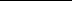 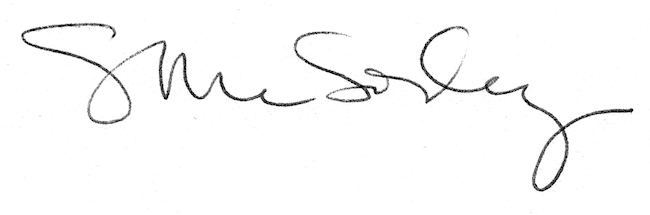 